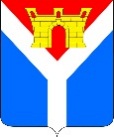  Совет Усть-Лабинского городского поселения Усть-Лабинского районаР Е Ш Е Н И Е10.06.2019 г.						                                          № 10г. Усть-Лабинск							               Протокол № 67О внесении изменений в решение Совета Усть-Лабинского городского поселения Усть-Лабинского района от 8 ноября 2011 года №23, протокол №24 «Об утверждении Положения об организации похоронного дела на территории Усть-Лабинского городского поселения Усть-Лабинского района»В соответствии со статьями 7, 14 Федерального закона от 06 октября 2003г. «Об общих принципах организации местного самоуправления в Российской Федерации», Уставом Усть-Лабинского городского поселения Усть-Лабинского района, Совет Усть-Лабинского городского поселения Усть-Лабинского района РЕШИЛ:1. Внести в Положение об организации похоронного дела на территории Усть-Лабинского городского поселения Усть-Лабинского района, утвержденное решением Совета Усть-Лабинского городского поселения Усть-Лабинского района 8 ноября 2011 года №23, протокол №24 следующие изменения:1.1. В пункте 1.1 разделе 1 «Общие положения» слова «Санитарными правилами и нормами СанПиН 2.1.1279-03», утвержденными постановлением главного государственного врача от 8 апреля 2003 года №35» заменить словами «нормами санитарного законодательства РФ».   2. Отделу по общим и организационным вопросам администрации Усть-Лабинского городского поселения Усть-Лабинского района (Владимирова)  опубликовать настоящее решение в районной газете «Сельская Новь» и на официальном сайте в сети «Интернет». 3. Настоящее решение вступает в силу со дня опубликования.4. Контроль за выполнением настоящего решения возложить на исполняющего обязанности главы Усть-Лабинского городского поселения Усть-Лабинского района Л.Н.Вьюркову.Председатель СоветаУсть-Лабинского городского поселения  Усть-Лабинского района                                                                  С.К. СтрельцовИсполняющий обязанности главы Усть-Лабинского городского поселения Усть-Лабинского района                                                          Л.Н.Вьюркова